BẢNG BÁO GIÁNgày:    /     / 202..Số: N18011074 /DLHCM/01Kính gửi:  QUÝ KHÁCH HÀNGCông Ty TNHH Thương Mại Dịch Vụ Kỹ Thuật Việt Nguyễn xin trân trọng gởi đến Quý khách hàng bảng báo giá các thiết bị như sau:          ĐIỀU KIỆN THƯƠNG MẠI:Giá trên đã tính các khoản thuế và chi phí như: thuế nhập khẩu, vận chuyển, chuyển hàng đến Bên Mua;GIÁ ĐÃ BAO GỒM THUẾ VAT 10%.2.   Quy cách hàng hóa: Thiết bị mới 100% , nguyên đai, nguyên kiện 3.   Thời gian bảo hành/ Bảo trì:Thiết bị mới 100%, được bảo hành 12 tháng máy chính theo tiêu chuẩn của nhà sản xuất.Chế độ bảo hành không áp dụng đối với những lỗi do người sử dụng gây ra, phụ kiện, đồ thuỷ tinh, vật tư tiêu hao…Trung tâm Bảo hành:Tại HCM: Số N36,  Đường số 11 - Tân Thới Nhất 17, Khu phố 4,  Phường Tân Thới Nhất, Quận 12, Tp. HCM Tel: 028.66 570570 – Mail: service@vietnguyenco.vn – Hotline: 0888. 663300Tại HN: Số 138 Đ. Phúc Diễn, P. Xuân Phương, Q. Nam Từ Liêm, Hà NộiTel: 024. 32 009276 – Mail: service@vietnguyenco.vn – Hotline: 0888. 663300Tại Đà Nẵng: Số 59 Đ. Phạm Tư, P. Phước Mỹ, Q. Sơn Trà, Đà NẵngTel: 023.66 566570 – Mail: service@vietnguyenco.vn – Hotline: 0888. 6633004.   Thời gian giao hàng: Tùy thuộc thời điểm đặt hàng/ ưu tiên đơn hàng đến trước:Hàng không có sẵn: giao hàng trong vòng 08 – 12 tuần kể từ khi hợp đồng/ đơn hàng có hiệu lực;5.    Địa điểm giao hàng: PTN chủ đầu tư.6.    Thanh toán: Thanh toán: 50% sau khi ký hơp đồng – 50% còn lại trong vòng 10 ngày kế từ ngày bàn giao/ nghiệm thu/ thanh lý và xuất hóa đơn tài chính;Thanh toán bằng tiền mặt hoặc chuyển khoản bằng tiền đồng Việt Nam theo tỷ giá bán ra của Ngân hàng Ngoại Thương Việt Nam tại từng thời điểm thanh toán.Số tài khoản thụ hưởng: 041 0101 0022 700Tại: Ngân hàng TMCP Hàng hải (Maritime Bank) chi nhánh TP. Hồ Chí MinhĐơn vị thụ hưởng: Công ty TNHH Thương Mại Dịch Vụ Kỹ Thuật Việt NguyễnMST: 0 3 1 1 1 4 6 2 3 3 5         7.   Thời hạn báo giá: Phiếu báo giá có giá trị trong vòng 30 ngày kể từ ngày ghi trên;Rất mong được sự xem xét và ủng hộ của Quý khách hàng!STTCodeMÔ TẢ SẢN PHẨMSLĐVTĐƠN GIÁ(VNĐ)THÀNH TIỀN(VNĐ)THÀNH TIỀN(VNĐ)1CETAC ASX280Bộ lấy mẫu tự động 120 vị trí  (60x2) Model: CETAC ASX280Hãng sản xuất: TELEDYNE – Mỹ Xuất xứ: Mỹ 1. Thông số kỹ thuật:Bộ lấy mẫu tự động cho các máy AA, ICP, ICP-MS, TOC, UV-VIS, fraction collection, liquid handling…..Bao gồm: 02 khay mẫu 60 vị trí  (tổng cộng 120 vị trí mẫu), 01 cáp USB dài 03 mét; 240 ống mẫu 15 mL; 10 ống chuẩnChuyển động lấy mẫu 03 trục X/Y/ZTốc độ: Trục X: Min 100 mm/sec và Max 330 mm/secTục Y: Min 73 mm/sec và Max 411 mm/secTrục Z: Min 164 mm/sec và Max 476 mm/secCổng Serial (RS-232) portCông USB (virtual COM port)Kích thước: 62cm (H với cần mẫu)x35.5cm (W)x 55cm (D)Trục X-Axis: 22.2 cmTrục Y-Axis: 30.0 cmTrục Z-Axis: 15.5 cmTốc độ bơm: 0 – 80 mL/phútKhối lượng: 8.1 kg Nguồn: 100-240 VAC, 47-63 Hz, 1.9A2.   Cung cấp kèm theo: 02 khay mẫu 60 vị trí  (tổng cộng 120 vị trí mẫu), 01 cáp USB dài 03 mét; 240 ống mẫu 15 mL; 10 ống chuẩnTài liệu hướng dẫn sử dụng tiếng Anh + tiếng Việt01Bộ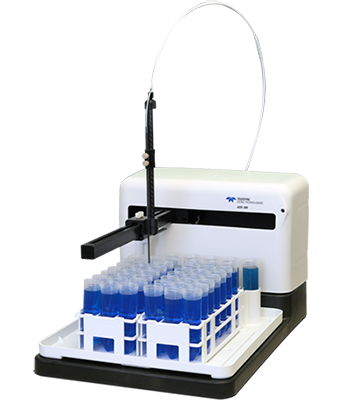 TỔNGTỔNGTỔNGTỔNGTỔNGTỔNGTỔNGThuế VAT 10%Thuế VAT 10%Thuế VAT 10%Thuế VAT 10%Thuế VAT 10%Thuế VAT 10%Thuế VAT 10%TỔNG CỘNGTỔNG CỘNGTỔNG CỘNGTỔNG CỘNGTỔNG CỘNGTỔNG CỘNGTỔNG CỘNGBằng chữ:Bằng chữ:Bằng chữ:Bằng chữ:Bằng chữ:Bằng chữ:Bằng chữ:Bằng chữ:Mọi thông tin xin liên hệ:Nguyễn Hoàng Long (Mr.)H/p: 0932 664422Tel: (028). 66 570570 – (024).32 009276    Fax: (028). 35 951053Mail: long@vietnguyencov.vn          longvietnguyenco@gmail.comCÔNG TY TNHH TMDV KT VIỆT NGUYỄNP. GIÁM ĐỐC NGUYỄN HOÀNG LONG